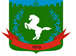 Томская область Томский районМуниципальное образование «Зональненское сельское поселение»ИНФОРМАЦИОННЫЙ БЮЛЛЕТЕНЬПериодическое официальное печатное издание, предназначенное для опубликованияправовых актов органов местного самоуправления Зональненского сельского поселенияи иной официальной информации                                                                                                                         Издается с 2005г.  п. Зональная Станция                                                                         	              № 24/1 от 01.04.2021ТОМСКАЯ ОБЛАСТЬТОМСКИЙ РАЙОНАДМИНИСТРАЦИЯ ЗОНАЛЬНЕНСКОГО СЕЛЬСКОГО ПОСЕЛЕНИЯП О С Т А Н О В Л Е Н И Е«01» апреля 2021 г.                                                               		                              № 75/1      В соответствии с пунктом 5 части 10 статьи 35 Федерального закона от 6 октября 2003 года № 131-ФЗ «Об общих принципах организации местного самоуправления в Российской Федерации», со статьей 18 Федерального закона от 24 июля 2007 года № 209-ФЗ «О развитии малого и среднего предпринимательства в Российской Федерации», статьей 4 Налогового кодекса Российской Федерации», Уставом муниципального образования «Зональненское сельское поселение», принятым Решением Совета Зональненского сельского поселения от 11 февраля 2019 года № 3ПОСТАНОВЛЯЮ:Внести в Постановление № 194 от 15.07.2019г «Об утверждении Порядка и условий предоставления в аренду имущества, включенного в перечень муниципального имущества муниципального образования «Зональненское сельское поселение» Томского района Томской области, свободного от прав третьих лиц (за исключением имущественных прав субъектов малого и среднего предпринимательства), предназначенного для предоставления во владение на долгосрочной основе (в том числе по льготным ставкам арендной платы) субъектам малого и среднего предпринимательства, организациям, образующим инфраструктуру поддержки субъектов малого и среднего предпринимательства) следующие изменения:Наименование Постановления изложить в следующей редакции:«Об утверждении Положения " Об утверждении Порядка и условий предоставления в аренду имущества, включенного в перечень муниципального имущества муниципального образования «Зональненское сельское поселение» Томского района Томской области, свободного от прав третьих лиц (за исключением имущественных прав субъектов малого и среднего предпринимательства), предназначенного для предоставления во владение на долгосрочной основе (в том числе по льготным ставкам арендной платы) субъектам малого и среднего предпринимательства, физическим лицам, не являющимся индивидуальными предпринимателями и применяющим специальный налоговый режим "Налог на профессиональный доход», организациям, образующим инфраструктуру поддержки субъектов малого и среднего предпринимательства1.2. Наименование Приложения к настоящему Постановлению изложить в следующей редакции:«Порядок и условия предоставления в аренду муниципального имущества, включенного в перечень муниципального имущества муниципального образования "Зональненское сельское поселение» Томского района Томской области субъектам малого и среднего предпринимательства, физическим лицам, не являющимся индивидуальными предпринимателями и применяющим специальный налоговый режим "Налог на профессиональный доход", а также организациям, образующим инфраструктуру поддержки субъектов малого и среднего предпринимательства".1.3. Пункт 1.1. Приложения к настоящему Постановлению изложить в следующей редакции: «1.3. Порядок устанавливает процедуру предоставления в аренду включенного в перечень муниципального имущества муниципального образования «Зональненское сельское поселение» Томского района Томской области, свободного от прав третьих лиц (за исключением имущественных прав субъектов малого и среднего предпринимательства, физических лиц, не являющимся индивидуальными предпринимателями и применяющим специальный налоговый режим "Налог на профессиональный доход»), подлежащего использованию в целях предоставления его во владение и (или) пользование на долгосрочной основе субъектам малого и среднего предпринимательства, физических лиц, не являющимся индивидуальными предпринимателями и применяющим специальный налоговый режим "Налог на профессиональный доход» и организациям, образующим инфраструктуру поддержки субъектов малого и среднего предпринимательства (далее имущество, включенное в перечень), и условия предоставления такого имущества в аренду (в том числе льготы для субъектов малого и среднего предпринимательства, занимающихся социально значимыми видами деятельности и физическим лиц, не являющимся индивидуальными предпринимателями и применяющим специальный налоговый режим "Налог на профессиональный доход».1.4. Пункт 1.2. Приложения к настоящему Постановлению изложить в следующей редакции:«1.2. Арендаторами имущества, включенного в перечень, могут быть субъекты малого и среднего предпринимательства, отвечающие требованиям, установленным статьей 4 Федерального закона от 24 июля 2007 года № 209-ФЗ «О развитии малого и среднего предпринимательства в Российской Федерации», физических лиц, не являющимся индивидуальными предпринимателями и применяющим специальный налоговый режим "Налог на профессиональный доход» и организации, образующие инфраструктуру поддержки субъектов малого и среднего предпринимательства (далее - субъекты малого и среднего предпринимательства, организации).»1.5. Пункт 2.2. Приложения к настоящему Постановлению изложить в следующей редакции:«2.2. Процедура подачи заявок на участие в торгах; требования к прилагаемым к заявке документам; основания для отказа в допуске субъектов малого и среднего предпринимательства, физических лиц, не являющимся индивидуальными предпринимателями и применяющим специальный налоговый режим "Налог на профессиональный доход» к участию в торгах определяются конкурсной или аукционной документацией.»1.6. Пункт 3.1. Приложения к настоящему Постановлению изложить в следующей редакции:«3.1. Для предоставления имущества, включенного в перечень, без проведения торгов субъекты малого и среднего предпринимательства, физических лиц, не являющимся индивидуальными предпринимателями и применяющим специальный налоговый режим "Налог на профессиональный доход», организации обращаются в Администрацию с заявлением о предоставлении такого имущества (далее - заявление).»1.7. Абзац 1 пункта 3.2. Приложения к настоящему Постановлению изложить в следующей редакции:«- копия свидетельства о постановке на учет в налоговом органе субъекта малого и среднего предпринимательства, физического лица, не являющимся индивидуальными предпринимателями и применяющим специальный налоговый режим "Налог на профессиональный доход», организации;»1.8. Абзац 3 пункта 3.4. Приложения к настоящему Постановлению изложить в следующей редакции:«- ранее в отношении заявителя - субъекта малого и среднего предпринимательства, физического лица, не являющимся индивидуальными предпринимателями и применяющим специальный налоговый режим "Налог на профессиональный доход», организации было принято решение об оказании аналогичной поддержки (поддержки, условия оказания которой совпадают, включая форму, вид поддержки и цели ее оказания) и сроки ее оказания не истекли;»Разместить постановление в официальном печатном издании Зональненского сельского поселения «Информационный бюллетень Зональненского сельского поселения» и на официальном сайте муниципального образования «Зональненское сельское поселение» (www.admzsp.ru).Настоящее постановление вступает в силу с момента его официального опубликования.Контроль за исполнением настоящего постановления оставляю за собой.Глава поселения                                                        (Глава Администрации)                                                                            Е.А. КоноваловаО внесении изменений в Постановление № 194 от 15.07.2019г «Об утверждении Порядка и условий предоставления в аренду имущества, включенного в перечень муниципального имущества муниципального образования «Зональненское сельское поселение» Томского района Томской области, свободного от прав третьих лиц (за исключением имущественных прав субъектов малого и среднего предпринимательства), предназначенного для предоставления во владение на долгосрочной основе (в том числе по льготным ставкам арендной платы) субъектам малого и среднего предпринимательства, организациям, образующим инфраструктуру поддержки субъектов малого и среднего предпринимательства